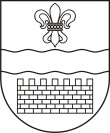 DAUGAVPILS PILSĒTAS DOMEDAUGAVPILS VIENĪBAS PAMATSKOLAReģ.Nr.2712902233, Ģimnāzijas ielā 32, Daugavpilī, LV – 5401, tālr. 65420449,e-pasts: dvpsk@inbox.lv, mājas lapa: www.vienibaspsk.lvDaugavpilī2017. gada 28. aprīlī	      Daugavpils Vienības pamatskolas bibliotēka 2017.gadā plāno iegādāties izglītības iestādes vajadzībām mācību grāmatas un mācību līdzekļus, metodisko literatūru  un veic piedāvājumu (cenu) tirgus izpēti.Saraksts Nr. 1Saraksts Nr. 2Saraksts Nr. 3											Kopā:Saraksts Nr. 4Kopā:Saraksts Nr. 5									Kopā:Piedāvājumus lūdzam iesūtīt līdz šī gada 4. aprīlim plkst.17.00 uz e-pasta adresi dvpsk@inbox.lv, ar norādi „Piedāvājums skolas bibliotēkai”.Atbildīga persona:                                    	     / J. Celma/Tālr. 28661268Nr.p.k.Mācību grāmatu autors, nosaukumsMācību grāmatu autors, nosaukumsMācību grāmatu autors, nosaukumsMācību grāmatu autors, nosaukumsIzdevniecībaCena (ar PVN)SkaitsSumma (ar PVN)1.G. Andersone. Raibā pasaule 2.kl.latv. val.1.d.G. Andersone. Raibā pasaule 2.kl.latv. val.1.d.G. Andersone. Raibā pasaule 2.kl.latv. val.1.d.G. Andersone. Raibā pasaule 2.kl.latv. val.1.d.Zvaigzne ABC902.G. Andersone. Raibā pasaule 2.kl.latv. val. 2.d.G. Andersone. Raibā pasaule 2.kl.latv. val. 2.d.G. Andersone. Raibā pasaule 2.kl.latv. val. 2.d.G. Andersone. Raibā pasaule 2.kl.latv. val. 2.d.Zvaigzne ABC903.G. Andersone. Raibā pasaule. Sociālās zinības 2.kl. G. Andersone. Raibā pasaule. Sociālās zinības 2.kl. G. Andersone. Raibā pasaule. Sociālās zinības 2.kl. G. Andersone. Raibā pasaule. Sociālās zinības 2.kl. Zvaigzne ABC204.I.Srēle, J. Strēlis. Literatūra 6,kl, 1,d,I.Srēle, J. Strēlis. Literatūra 6,kl, 1,d,I.Srēle, J. Strēlis. Literatūra 6,kl, 1,d,I.Srēle, J. Strēlis. Literatūra 6,kl, 1,d,Zvaigzne ABC555.I.Srēle, J.Strēlis Literatūra 6,kl, 2,d,I.Srēle, J.Strēlis Literatūra 6,kl, 2,d,I.Srēle, J.Strēlis Literatūra 6,kl, 2,d,I.Srēle, J.Strēlis Literatūra 6,kl, 2,d,Zvaigzne ABC55Kopā:Nr.p.k.Mācību līdzekļu autors, nosaukumsIzdevniecībaCena (ar PVN)SkaitsSumma (ar PVN)1.G. Andersone. Raibā pasaule 1.kl.latv. val. burtnīca 1.d.Zvaigzne ABC712.G. Andersone. Raibā pasaule 1.kl.latv. val. burtnīca 2.d.Zvaigzne ABC743.G. Andersone. Sociālās zinības 4.kl. 1.d.Zvaigzne ABC754.G. Andersone. Sociālās zinības 4,kl. 2.d.Zvaigzne ABC785.V.Golubova. Ētika 1.kl.Zvaigzne ABC556.V.Golubova. Ētika 2.kl.Zvaigzne ABC577.V.Golubova. Ētika 3.kl.Zvaigzne ABC278.I.Vilkārse. Mūzika 1.kl. Burtnīca.Zvaigzne ABC709.I.Vilkārse. Mūzika 2.kl. Burtnīca.Zvaigzne ABC7710.I.Vilkārse. Mūzika 3.kl. Burtnīca.Zvaigzne ABC5811.I.Vilkārse. Mūzika 4.kl. Burtnīca.Zvaigzne ABC7912.R.Arājs. Izzini pasauli! Darba burtnīca 1.kl.Zvaigzne ABC7313.G. Andersone. Sociālās zinības 5.kl. 1.d.Zvaigzne ABC4714.G. Andersone. Sociālās zinības 5.kl. 2.d.Zvaigzne ABC4715.G. Andersone. Sociālās zinības 6.kl. 1.d.Zvaigzne ABC4516.G. Andersone. Sociālās zinības 6.kl. 2.d.Zvaigzne ABC4517.I.Valtasa. Matemātika 1.kl. Darba burtnīca 1.d..Pētergailis8018.I.Valtasa. Matemātika 1.kl. Darba burtnīca 2.d..Pētergailis80Nr.p. k.Mācību līdzekļu autors, nosaukumsIzdevniecībaCena(ar PVN)SkaitsSumma(ar PVN)1.Zdravstvuj, eto ja. Krievu val. 6.kl. Darba burtnīcaZvaigzne ABC272.Zdravstvuj, eto ja. Krievu val. 7.kl. Darba burtnīcaZvaigzne ABC253.Zdravstvuj, eto ja. Krievu val. 8.kl. Darba burtnīcaZvaigzne ABC174.Zdravstvuj, eto ja. Krievu val. 9.kl. Darba burtnīcaZvaigzne ABC10Nr.p.k.Mācību grāmatu un līdzekļu autors, nosaukumsIzdevniecībaCena(ar PVN)SkaitsSumma(ar PVN)1.New Challenge Form 5 Activity Book 1Zvaigzne ABC452.New Challenge Form 5 Activity Book 2Zvaigzne ABC453.Choices Elementary WorkbookPearson Longman424.New Opportunities Pre-Intermediate Language PowerbookPearson Longman355.New Opportunities Intermediate Language PowerbookPearson Longman22  6.Fly High 1 Activity bookPearson Longman688.Fly High 2 Activity bookPearson Longman779.Fly High 2 Pupils bookPearson Longman5510.Fly High 3 Activity bookPearson Longman6011.Fly High 3 Pupils bookPearson Longman5512.Fly High 3 Fun GrammarPearson Longman1Nr.p.k.Mācību līdzekļu autors, nosaukumsIzdevniecībaCena(ar PVN)SkaitsSumma(ar PVN)1.Beste Freunde  A 1/1  Arbeitsbuch  Hueber252.Beste Freunde  A 1/2    Kursbuch  Hueber153.Beste Freunde  A 1/2    Arbeitsbuch  Hueber154.Planet 3 Arbeitsbuch Hueber85.Planet 3 Audio-CDs zum KursbuchHueber1